[Ciudad, Fecha]Honorable Cámara de Diputados de la NaciónEstimado Diputado/a,Las organizaciones de la sociedad civil abajo firmantes le escribimos para solicitarle que [el Congreso de los Diputados] publique la información generada en el desempeño de su actividad de un modo que permita a los ciudadanos comprenderla y poder interactuar al máximo con el trabajo que realiza la Cámara, como parte de su compromiso con la transparencia y la apertura hacia la sociedad. La noción de que los [diputados] trabajan bajo el mandato de sus ciudadanos es consustancial al gobierno democrático. Los parlamentos acumulan información no para su consumo como destinatarios últimos, sino en su capacidad de servidores del bien común, y por lo tanto esta información pertenece a los ciudadanos. El principio de apertura tiene el apoyo de un amplio abanico de organismos internacionales tales como Naciones Unidas, la Unión Africana, la Unión Europea, la Confederación Parlamentaria de las Américas y el Open Government Partnership del que [País] es firmante. También está recogido en la Declaración sobre Transparencia Parlamentaria --Declaration on Parliamentary Openness--, una llamada a los parlamentos desde la sociedad civil para lograr un mayor compromiso de apertura, apoyada por más de 150 organizaciones de monitoreo parlamentario del mundo, así como varias asociaciones internacionales de parlamentos y parlamentarios. El acceso público a la información legislativa ya se encuentra en la legislación promulgada en el siglo XXI a lo largo y ancho del mundo. Las organizaciones de monitoreo parlamentario con frecuencia desarrollan software que permite que los electores contacten con sus representantes parlamentarios (y viceversa); crean visualizaciones que muestran el recorrido seguido por un proyecto de ley y sus apoyos, e ilustran cómo ha evolucionado a lo largo del tiempo; o desarrollan sistemas de alertas individualizables para hacer un seguimiento de las acciones parlamentarias.Estas iniciativas están concebidas para fortalecer y modernizar los procesos legislativos, ayudando a los parlamentarios a responder al reto de la menguante confianza en las instituciones de gobierno del mundo, y a tener mayor y mejor llegada a un público cada vez más instruido en el uso de las tecnologías de la información. Compartir datos de forma proactiva brinda, tanto a parlamentarios como ciudadanos, acceso a herramientas de bajo costo para mejorar el alcance, la comunicación, el monitoreo y la defensa de los intereses públicos. También fortalece a las organizaciones no gubernamentales, habilitándolas para interactuar con los representantes electos, así como ofreciéndoles una mejor comprensión de las leyes y acciones legislativas que afectan a sus áreas de trabajo. Muchos parlamentos, sin embargo, limitan sin necesidad el acceso ciudadano a datos cruciales proveyendo cierta información sólo bajo solicitud, o en formatos cerrados que restringen al público en su habilidad de acceder, buscar, analizar y reutilizar datos. Las organizaciones de la sociedad civil a menudo trabajan para liberar información, muchas veces a través del rascado -scraping- (un término usado en programación informática para describir el acto de extraer la información deseada de una página web), pero también a través de solicitudes de información individuales, procesando archivos en papel o mediante otros métodos ineficientes que implican un alto consumo de tiempo.En reconocimiento de la Semana Internacional de Transparencia Legislativa -Global Legislative Openness Week-, la comunidad internacional de organizaciones de monitoreo parlamentario hacen un llamamiento a todos los parlamentos nacionales del mundo para que conviertan su información parlamentaria en abierta por defecto -open by default-. De acuerdo con la Declaración de Apertura Parlamentaria, ‘abierta por defecto’ quiere decir:  la publicación proactiva de datos,en formatos abiertos y estructurados, yde forma gratuita.Reconociendo que diferentes parlamentos hacen frente a circunstancias distintas en los distintos países del mundo, reconocemos progresos significativos hacia el mencionado estándar de información ‘abierta por defecto’ cuando, por ejemplo, las votaciones u otras informaciones legislativas clave se publican de forma online, o cuando el acceso a los datos es mejorado de modo tal que facilita el trabajo de las organizaciones de la sociedad civil haciendo innecesario recurrir a procesos de scraping u a otros igualmente arduos.A menudo los usos de datos legislativos más interesantes, informativos o innovadores requieren un proceso de búsqueda, ordenación y transformación en nuevos formatos que permitan la comparación y el análisis. Mientras formatos como el HTML y el PDF son fácilmente accesibles para las personas, éstos son difíciles de procesar por ordenadores. Proveer datos en formatos estructurados, como JSON y XML, facilita el acceso y permite desarrollar análisis más avanzados, especialmente cuando se manejan grandes volúmenes de información.Creemos que ha llegado el momento en que los parlamentarios alrededor del mundo fortalezcan sus roles como representantes elegidos por y para el público, y asuman que las nuevas tecnologías de la información están transformando el modo en el que las sociedades se conectan, se comunican y se gobiernan. Como socios en sus esfuerzos, la comunidad global de organizaciones de monitoreo parlamentario está preparada para discutir cualquier posible temor suscitado, colaborar hacia la superación de cualquier reto técnico o institucional, o ayudar a crear un plan de acción para fortalecer la transparencia del proceso legislativo. Si tiene cualquier pregunta adicional por favor contáctenos en openingparliament.org/contact. Apoyan la presente iniciativa: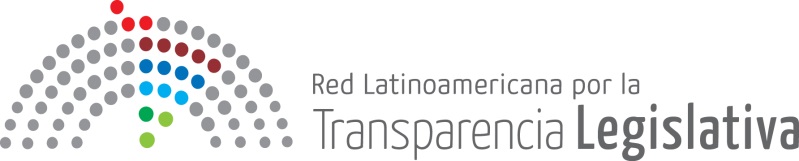 